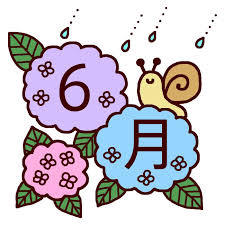 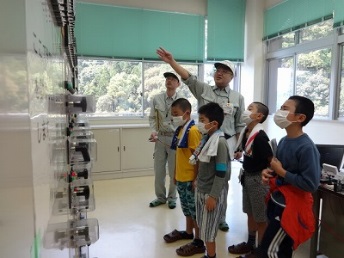 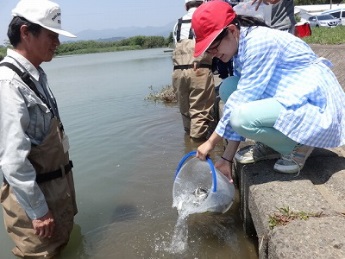 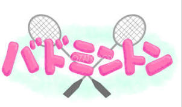 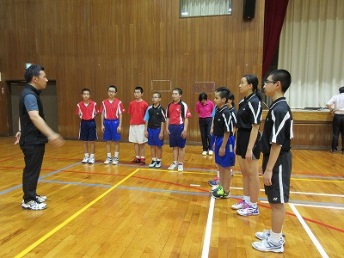 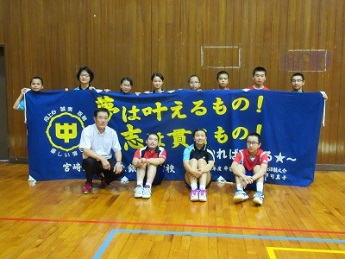 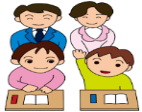 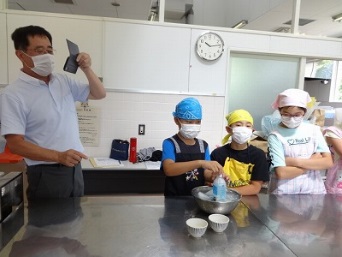 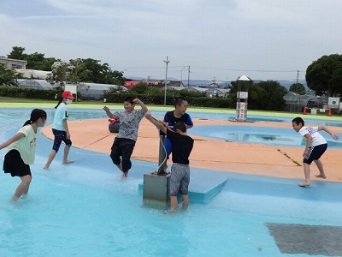 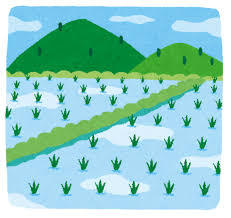 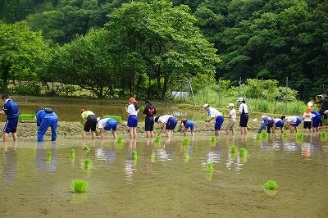 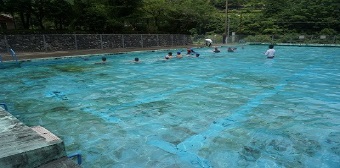 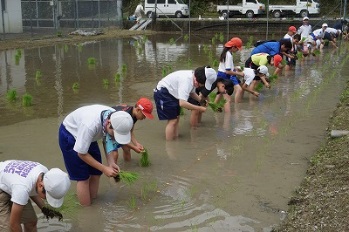 ６ 月 ・ ７ 月 の 主 な 行 事６ 月 ・ ７ 月 の 主 な 行 事６月１８日（火）  １９日（水）　２１日（金）　第２回学校参観日・ふれあい給食学校保健委員会　２４日（月）　憩いの家訪問（小）　２７日（水）　２８日（木）７月４・５日（木金）　職場体験学習（中２）  １０日（水） 夏の全国交通安全週間１９日（金）  １学期終業の日２１日（日）　親子川遊び